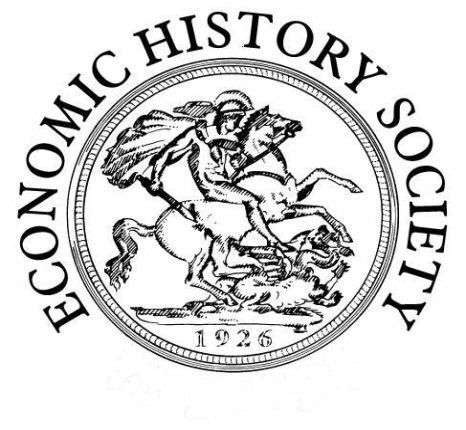 Provisional programme10:30	Registration and Coffee in the Walton Suite (3rd floor Guildhall)11:00-12:00	Session 1Helen Paul (Southampton)Welcome and introduction to the ‘History of Financial Advice’ projectAnne Murphy (Hertfordshire)‘Ill-advised and dangerous for women’: advice for female investors in Thomas Mortimer’s Every Man His Own BrokerAlison Daniell (Southampton)Training Session: Law, Equity and the Doctrine of Coverture12:30	Lunch13:30-15:00	Session 2Sheryllynne Haggerty (Nottingham)Female credit networks in eighteenth-century JamaicaD’Maris Coffman (UCL)tbcJasper Kunstreich (Max Planck Institute for European Legal History)What kind of experience was bankruptcy for women? Evidence from Germany 1815-7015:00-15:30	Tea break15:30-17:00	Session 3Nicky Marsh (Southampton)tbc: History of Financial Advice ProjectJanette Rutterford (Open)tbcLucy Newton (Henley)The introduction of ‘personal bankers’ at Barclay’s Bank: women, customer service and the advent of the modern business uniform17:00	End of workshop	Drinks (pay your own way)18:30	Dinner (pay your own way and book in advance with Helen Paul)	The Gurkha’s Inn Restaurant	(Nepalese restaurant only 5 mins walk from the train station)Further details on the conference website: http://generic.wordpress.soton.ac.uk/womenandfinancialadviceehs/Book via conference website or via Eventbrite: https://www.eventbrite.co.uk/e/women-and-financial-advice-economic-history-society-uk-tickets-45138629857Booking Form for the 29th Annual Women’s Committee WorkshopWorkshop fees inclusive of all refreshments: £30 non-members; £25 members of the Economic History Society; £17 unwaged.Ten free places are available for postgraduate students on a first-come first-served basis; please provide evidence of status with your booking form. Please note: a cheque for £17 is required to secure the free place. This will be returned at the workshop and will not be cashed unless the student fails to attend or cancels later than 7 working days before the workshop.* Cheques should be made payable to ‘Economic History Society’ and returned with the booking form to:Dr Helen Paul (local organiser)Economics DepartmentUniversity of SouthamptonSouthampton   SO17 1BJPlease send an email to confirm postage of the booking form and cheque to: hjp@soton.ac.ukNameInstitutionPostal addressEmailDietary or other requirementsAfter workshop drinkYes                             NoAfter workshop dinnerYes                             NoCheque amount*£